MargD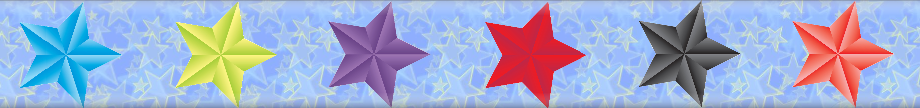 When you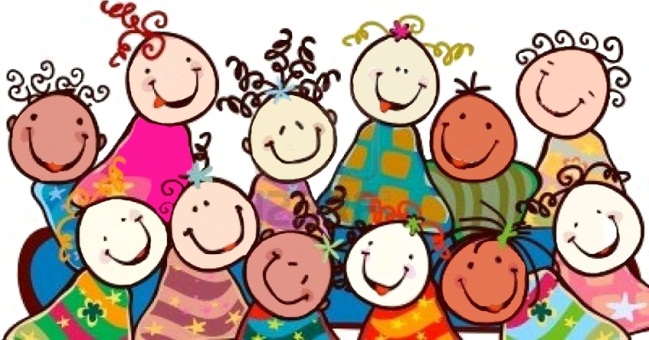 Enter ourLovely room,Consider yourselfOne of the specialMembers of a group whoEnjoy learning together!